tCentric HybrideMCCollection Tout Filet – Synchro Glide*Collection Tout Filet – Synchro Glide*Noir Minuit [t-MBMESH-SG]Collection Tout Filet – Synchro Glide*Collection Tout Filet – Synchro Glide*Gris Clair [t-LGMESH-SGG]Dossier:Noir Minuit / Gris ClairSystème d’ajustement de la hauteur breveté sur 5"Dossier en mailles, double courbe (19"w x 25"h)Accoudoirs: Noir Minuit / Gris Clair [G]Options:Accoudoir tCentric à réglages de hauteur et latéral [TCL / TCLG]Accoudoir tCentric à réglages de hauteur et depivotement [TC360 / TC360G]Accoudoir tCentric à réglages de hauteur, de pivotement et latéral [TCL360 / TCL360G]Siège:Noir Minuit / Gris ClairCoussin avec technologie AirlessSiège en filet avec structure en nylon rempli de fibre de verre à 30% (21”w x 18 ½”d)Options:Noir Minuit [MB] / Gris Clair [G]Siège en filet, Petit (20”l x 16 ½”p) [TMBMSS / TLGMSS]Siège en filet, Format Long (21”l x 20 ½”p) [TMBMXLS / TLGMXLS]Mécanisme Synchro Glide:Noir Minuit / Gris Clair Réglage de la profondeur du siège (1 ¾")Réglage de la tension du ressort du flottantFlottant sans intervale Réglage du dossier indépendantVerrouillage de la bascule du siègeSynchronisation: rapport 2:1Réglage de la hauteur du siège:
Noir Minuit / Gris ClairCylindre 125mm (18 ¾" – 23 ½")Options:Noir Minuit / Gris Clair [G]Cylindre 70mm (18 ¼” – 21”) [70MM/G70MM]Cylindre 80mm (19”-22”) [80MM/G80MM]Cylindre 100mm (19 ½”-23 ¼”) [100MM/G100MMCylindre 140mm (20 ¾”-26 ¼”) [140MM/G140MM]ChroméCylindre 100 mm Chromé (19 ½”-23 ¼”) [100MMCH]Cylindre 125 mm Chromé (19 ¾”-24 ½”) [125MMCH]Cylindre 140 mm Chromé (20 ¾”-26 ¼”) [140MMCH]Base/Patins/Roues et Roulettes:Noir Minuit / Gris Clair 26" Base à profil moyen en nylon renforcé de verre5 roulettes doubles en nylon pour tapis 2Options:Roulettes Chromés Accent [CAC]Base de 26" en aluminium poli à profil moyen [PMB]Roulettes en uréthane 2 [UC2]Options Additionnelles: Noir Minuit / Gris Clair [G]tCentric Support lombaire [TLS / TLSG]tCentric Support lombaire avec pompe lombaire [TLSAL / TLSALG]Appui-tête réglable recouvrement façon tailleur [AHR / AHRG]Dimensions:Poids emballé / volume: 46.4 lbs. / 11,7 pi. cu.Matériaux:L’assise et le dossier du fauteuil tCentric Hybride sont tous deux faits de mailles élastomères et de fils de trame en polyester perméables à l’air, à la chaleur corporelle et à la moiteur. Une fois étiré, ce matériau possède une excellente capacité structural et une résistance incomparable, affichant une perte de portance de moins de 5% lors des essais réalisés selon les normes de la BIFMA.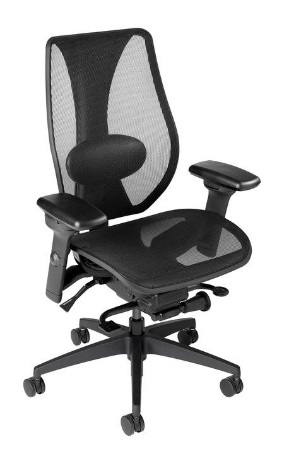 Pour nettoyer, utilisez des détergents ménagers ou hospitaliers doux. *Combiner les éléments des fauteuils Noir Minuit et Gris Clair n'est pas une option disponible.Base/Patins/Roues et Roulettes:Noir Minuit / Gris Clair 26" Base à profil moyen en nylon renforcé de verre5 roulettes doubles en nylon pour tapis 2Options:Roulettes Chromés Accent [CAC]Base de 26" en aluminium poli à profil moyen [PMB]Roulettes en uréthane 2 [UC2]Options Additionnelles: Noir Minuit / Gris Clair [G]tCentric Support lombaire [TLS / TLSG]tCentric Support lombaire avec pompe lombaire [TLSAL / TLSALG]Appui-tête réglable recouvrement façon tailleur [AHR / AHRG]Dimensions:Poids emballé / volume: 46.4 lbs. / 11,7 pi. cu.Matériaux:L’assise et le dossier du fauteuil tCentric Hybride sont tous deux faits de mailles élastomères et de fils de trame en polyester perméables à l’air, à la chaleur corporelle et à la moiteur. Une fois étiré, ce matériau possède une excellente capacité structural et une résistance incomparable, affichant une perte de portance de moins de 5% lors des essais réalisés selon les normes de la BIFMA.Pour nettoyer, utilisez des détergents ménagers ou hospitaliers doux. *Combiner les éléments des fauteuils Noir Minuit et Gris Clair n'est pas une option disponible.